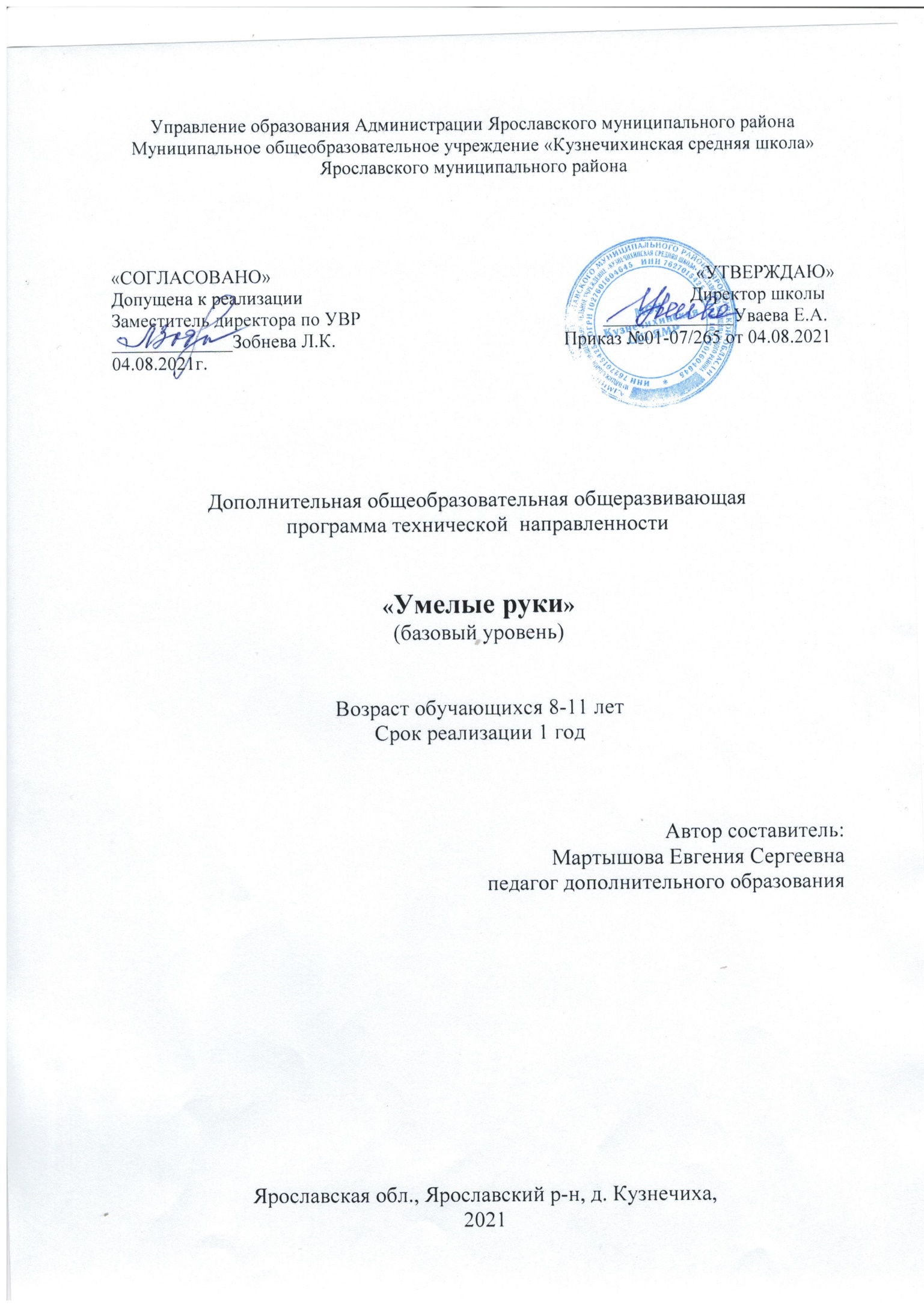 СОДЕРЖАНИЕ1. КОМПЛЕКС ОСНОВНЫХ ХАРАКТЕРИСТИК ДОПОЛНИТЕЛЬНОЙ ОБЩЕОБРАЗОВАТЕЛЬНОЙ ОБЩЕРАЗВИВАЮЩЕЙ ПРОГРАММЫ    1.1    Пояснительная записка.1.2     Цели и задачи программы.1.3    Содержание и тематический план.1.4     Планируем результаты образовательного процесса.2. КОМПЛЕКС ОРГАНИЗАЦИОННО-ПЕДАГОГИЧЕСКИХ УСЛОВИЙ      РЕАЛИЗАЦИИ ДОПОЛНИТЕЛЬНОЙ ОБЩЕОБРАЗОВАТЕЛЬНОЙ ОБЩЕРАЗВИВАЮЩЕЙ ПРОГРАММЫ.   2.1 Условия реализации программы.   2.2 Форма аттестации.   2.3 Оценочные материалы.   2.4 Методические материалы.   2.5 Список литературы..Видеть красоту предметов декоративного-прикладного искусства, попробовать изготовить их своими руками, это ли не важно, это ли не интересно для ребенка?«Ребенок по своей природе  - пытливый исследователь, открыватель мира. Так пусть перед ним открывается чудесный мир в живых красках, ярких и трепетных звуках, в сказке и игре, в собственном творчестве, в стремлении делать добро людям. Через сказку, фантазию, игру, через неповторимое детское творчество – верная дорога к сердцу ребенка».В.А. Сухомлинский1. КОМПЛЕКС ОСНОВНЫХ ХАРАКТЕРИСТИК ДОПОЛНИТЕЛЬНОЙ ОБЩЕОБРАЗОВАТЕЛЬНОЙ ОБЩЕРАЗВИВАЮЩЕЙ ПРОГРАММЫ1.1    ПОЯСНИТЕЛЬНАЯ ЗАПИСКА   Сегодня общество нуждается в личности нового типа – творчески активной и свободно мыслящей, и потребность в этом буде возрастать по мере совершенствования социально-экономических и культурных условий жизни. Поэтому задача педагога сегодня состоит в том, чтобы помочь детям найти ключик собственного развития, помочь в реализации их интересов и способностей, чтобы они могли усовершенствовать и развивать свои задатки, сформировать себя как личность. Лежащая в основе программы предметно-практическая деятельность по своему психолого-педагогическому механизму обладает развивающим потенциалом. Ручной труд является эффективным «гимнастическим снарядом» для развития интеллекта и психики ребенка. Он является также средством развития сферы чувств, эстетического вкуса и творческих сил.Программа «Умелые руки» направлена на развитие в ребенке способности к творческому самовыражению через создание своими руками, используя технологические приемы начальных процессов конструирования из бумаги различных изделий, краски, штампы и т.д., которые в дальнейшем могут украсить дом, стать подарком, а значит приносить радость не только себе, но и окружающим.Человек, создающий, что-то своим трудом, будет ценить и то, что создано другими людьми. Выполняя какую-либо работу, ребенок добивается результата. Радость успеха рождает у него уверенность в себе. У детей воспитывается готовность к проявлению творчества и креатива в любом виде труда.  Одновременно осуществляется развитие творческого опыта учащихся в процессе собственной художественно-творческой активности.В основе программы лежит безоценочная концепция, дающая:-   радость общения-   удовлетворение результатами своего труда-   создание обстановки взаимопомощи-   исключение боязни неудачи (любой результат положительный)       Направленность. Программа «Умелые руки» имеет техническую направленность, учит освоению простейших этапов конструирования, ориентирована на активное приобщение детей и подростков к творчеству, носит образовательный характер.       Форма организации – кружковая, индивидуально-ориентированная.      Уровень освоения программы – базовый      Новизна программы состоит в том, что программа позволяет конкретизировать накопленный материал по различным техникам работы с любым материалом. В доступной форме программа предоставляет право каждому школьнику прикоснуться к современным техникам прикладного творчества.     Актуальность предлагаемой программы определяется запросом со стороны детей и их родителей на программы  развития младших школьников, материально-технические условия для реализации которых имеются в условия общеобразовательной школы.     Отличительные особенности. Отличительной особенностью программы является адаптация ее учащимся начального звена общеобразовательной сельской школы  в период  внеурочной деятельности.      Адресат программы – учащиеся в возрасте 8-11 лет общеобразовательной школы. Специальных требований к осваивающим образовательную программу не предъявляется, она является общедоступной, но более ориентирована на детей усидчивых, склонных к рукоделию и длительной кропотливой работе.  Учить ребенка элементам декоративно-прикладного искусства лучше в школьном возрасте, когда он осваивает много мелких операций. В это время дети особенно живо интересуются технологическими процессами, приобретают знания, умения, навыки, по выполнению различных трудоемких процессов.       Набор детей производится по принципу добровольности и свободы выбора.       Объем и срок освоения.  Срок реализации программы – 1 год. При желании обучающийся может повторить курс программы. Программа разработана на 36 учебных недель, объем образовательной программы составляет 144 часов и регламентируется расписанием по 2 академических  часа 2 раза  в неделю. Продолжительность занятия 1 часа 30 минут. Форма обучения  - очная. Значительный объем содержания программы способен обеспечить многоуровневость и вариативность ее реализации в работе с детьми. Переход  от одного уровня к другому осуществляется по принципу повторения и расширения объема знаний.      Формы и режим занятий.    Формы организации занятий определяются количеством детей в группе, особенностями материала, местом и временем занятий, применяемыми средствами.  Занятие рассчитано на 2 академических часа, т.к. за это время учащийся сможет выполнить заданный объем работы, меняя формы, занимаясь группами, в парах. Большую часть времени занимает индивидуальная работа над изделием. Занятия включают в себя организационную , теоретическую, практическую часть.Состав группы –  учащиеся общеобразовательной школы в возрасте 8-11 летРежим занятий – 4 часа в неделю, 2 дня в неделю по 2 академических часа с переменой в 5 минут. Последние 5 минут отводятся на уборку рабочих мест после занятия.  1.2  ЦЕЛЬ  И  ЗАДАЧИ ПРОГРАММЫ Цель:Создание условий, способствующих развитию увлечений и мастерства у детей в прикладном творчестве через обучение простейшим этапам моделирования и конструирования  из бумаги.Задачи:Обучающие:  -  дать специальные знания, практические умения, навыки, необходимые для работы при изготовлении сувениров и игрушек в разных техниках;- обучение  безопасному использованию инструментов.Развивающие:-  развитие творческой активности, фантазии, изобретательность;-  развитие навыков самостоятельной работы через выполнение заданий;-  развитие художественного вкуса и формирование эстетической потребности. Воспитательные:-   воспитание способности быть в коллективе, бесконфликтно общаться со       сверстниками  и   помогать  отстающим; -   воспитание   терпеливого и ответственного отношения к выполнению заданий.        1.3 СОДЕРЖАНИЕ   программыПрограмма «Умелые руки»  рассчитана на  144 часа (72 занятия), 2 раза в неделю по 2 академических часа  .Тематический план Учебный  план Содержание 1. Вводное занятие. Рассказ о видах декоративно-прикладного творчества. Демонстрация  изделий выполненных учащимися. Правила поведения на занятиях Правила безопасной работы с колющими и режущими инструментами. Цели и задачи объединения.2. Инструменты и материалы. Знакомство с инструментами и материалами для изготовления сувениров и открыток. Знакомство с различными видами бумаги, краски и дыроколов .3.Изучение основных видов завитка в квиллинге. Крепление завитка. Соединение завитков в одно целое.4.Сборка открытки и рисунка в технике квиллинг. Готовые работы оформляем красками , штампами.5.Проба работы с дыроколами. Обработка края бумаги. Сборка фигурок из элементов вырезанных дыроколами. Проба дыроколов на разной бумаге.6.Разбор тегов, разбор бумаги по плотности, по цветовой гамме , по рисунку.7.Изготовление открыток в технике скрапбукинг :- подбор бумаги для основы открытки;- выбор штампов и красителей для них;- подбор дыроколов и работа с ними на выбранной бумаге;- подбор декоративных элементов( братсы, марки, теги, полубусины, стразы и т.д.);-сбор самой открытки с помощью двухстороннего скотчи или горячего клея.8. Изучение техники Эбру  сначала в теории изучаем инструменты краски и растворы              для росписи. К практике приступаем с простейшими инструментами  и специальными    красками. Проходим от простых изображений к более сложным.9.  Выбираем какой рисунок будет на открытке.  Выполняем роспись на бумаге. Вырезаем рисунок в виде круга и квадрата и клеим его на основу нашей открытки, украшает ее посредством декоративных элементов.10. Изготовление сувениров проводится на основании выбора обучающегося.Поделка из природного материала, папье- маше , лепка из глины и т.д. 11.  Заключительное занятие посвящено подведению итогов, поощрению учащихся.                                             1.4   Планируемые результаты- Уметь определять вид бумаги , краски и других использованных материалов:-  Выполнять основные манипуляции с предлагаемыми инструментами;-  Уметь правильно и рационально  использовать материалы;- Уметь изготавливать изделие: по образцу, самостоятельно  пользуясь литературой;-  Знать виды и особенности прикладного искусства;-   Знать правила безопасного труда на занятиях «Умелые руки»;-  Участвовать в  выставках.Ожидаемые результатыВ результате освоения обучающей программы «Умелые руки» дети должны:Обучающие: - Обладать  специальными знаниями и навыками,  необходимыми для работы при изготовлении сувениров и открыток в разных техниках;- Уметь безопасно использовать инструменты.- изучение базовых знаний по конструированию и моделированию из бумаги.Развивающие:-  обладать творческой активностью и  изобретательностью;  -  уметь самостоятельно работать  через выполнение заданий;-ожидается также, что освоение программы будет способствовать  развитию художественного вкуса и формирование эстетической потребности. Воспитательные:-   уметь  быть в коллективе, бесконфликтно общаться со       сверстниками  и   помогать отстающим;-     терпеливо и ответственно относиться  к выполнению заданий.2. КОМПЛЕКС ОРГАНИЗАЦИОННО-ПЕДАГОГИЧЕСКИХ УСЛОВИЙ      РЕАЛИЗАЦИИ  ДОПОЛНИТЕЛЬНОЙ ОБЩЕОБРАЗОВАТЕЛЬНОЙ ОБЩЕРАЗВИВАЮЩЕЙ ПРОГРАММЫ.                                        2.1 Условия реализации программыСредства обучения на уроках прикладного творчества используется большое количество разнообразных наглядных пособий. Они необходимы, чтобы преподаватель мог ознакомить учащихся со способами изготовления изделий, с инструментами, которые будут использованы при работе в материале, их назначением и использованием на каждом этапе урока, с приемами работы над заданием. Типы пособий: - натуральные наглядные пособия - образец изготавливаемого предмета, его развертка или выкройка, материалы и инструменты, применяемые на уроках. Для показа сложных приемов обработки материала используются детали увеличенного размера. - образец — это конкретный предмет, который при его рассмотрении будет мысленно расчленен на отдельные составляющие детали, дальнейший анализ которых позволит определить действия и операции, необходимые для изготовления всего изделия. Отсутствие образца изделия на уроке, особенно на первом этапе обучения, делает выполнение детьми операций, необходимых для изготовления изделия, случайными и неосознанными; - устное описание внешнего вида предмета и его конструкции - способствует образованию у детей правильного представления о предмете творчества; - материальные - для полноценного усвоения заданий каждого раздела программы необходимо, чтобы обучающиеся были обеспеченны всеми необходимыми материалами: красками (акварель, гуашь, краски для батика), бумагой разных видов, гелиевыми ручки, материалами для изготовления кукол и др. Большая часть дидактического материала изготавливается самим педагогом: индивидуальные комплекты дидактического материала для каждого ученика (трафареты, шаблоны и пр.); схемы, альбомы с образцами, фотографиями. Помещение для проведения занятий должно быть светлым, соответствовать санитарно-гигиеническим требованиям. До начала занятий и после их окончания необходимо осуществлять сквозное проветривание помещения. В процессе учащиеся и педагог должны строго соблюдать правила техники безопасности труда- наличие помещения; шкафов для хранения материалов, инструментов, наглядного       пособия;- для проектных работ, моделирования из бумаги потребуется компьютер, проектор, принтер.                        2.2       Система отслеживание результатов  -Педагогическое наблюдение - Проведение конкурсов после пройденных тем в программе;- Алгоритмизация действий воспитанников  (наблюдение за соблюдением направил и логики действий при выполнении заданий по определенному алгоритму);- Коллективные творческие дела.-  В течении учебного года проводится диагностика обучающихся включающая анкетирование (приложение 1)                   2.3   ОЦЕНОЧНЫЕ МАТЕРИАЛЫ.Далее Приложение 2.3,42.4    МЕТОДИЧЕСКИЕ МАТЕРИАЛЫМетоды проведения занятия.Словесные:- Лекция- Беседа- Опрос, как средство закрепления материала.Наглядные:- Мини-выставки по изучаемым темам;- Школьные и районные выставки по декоративно-прикладному творчеству;- Экскурсии в природу, сбор природного материала;- Просмотр репродукций, образцов изделий мастеров народного творчестваДемонстрационные:- Наглядный и дидактический материал  2.5     Список информационных источников1.Афонькин C.Ю., Афонькина Е.Ю.Орнаменты народов мира– М: Кристалл, 1998.2.Фатеева А.А. Рисуем без кисточки. Ярославль: Академия развития, 2006. 3.Агапова И., Давыдова М. Поделки из природных материалов - М: Лада, 2008.4.Как научиться рисовать Универсальное пособие для детей и взрослых –М: РОСМЕН. 2004.5.Черныш И. Удивительная бумага. – М: АСТ-ПРЕСС, 2000 6.Аппликация и бумагопластика. – М: АРТ, 2008.             7.Евсеев Г.А. Бумажный мир. – М: АРТ, 2006. 8.Горнова Л.В. Студия декоративно-прикладного творчества. – Волгоград. 2008.  9.Мастерилка. Игрушки из природного материала. - Карапуз, 1997. 10.Терещенко Т.Ф. Декоративно-прикладная композиция. – М: 1987. 11.Герчук Ю. Я. Что такое орнамент? – М: Галарт, 1998. 12.Пульман Л.Г. Методика преподавания композиции декоративно- прикладного искусства в ДХШ. – Минск 1980.                                                                                                                                              Приложение 1 Календарный учебный график    Приложение 2. Анкета учащихся кружка «Умелые руки»Дорогой друг! Ты пришел на занятие кружка «Умелые руки». Мы хотели бы познакомиться с тобой. Внимательно прочти вопросы анкеты и искренне ответь на них.1. Фамилия, имя обучающегося _______________________________2. Какими видами декоративно-прикладного искусства ты занимался до прихода в это объединение? (дома, в школе и т.д.)3. Кто посоветовал тебе пойти в это объединение? (нужное подчеркнуть)родители, родные;подруги, товарищи;учителя;классный руководитель;выбрал сам.4. Почему выбрал именно это объединение? (нужное подчеркнуть)уже имел небольшой опыт и хочу глубже освоить данную технику;хочу научиться делать красивые вещи для себя и других; это для меня ново и поэтому интересно;пригодится в жизни;нравится работать руками;не было выбора, пошла туда, куда пошли подруги;напиши свой вариант.5. Уровень моих знаний по данной технике:высокий;средний;низкий;знаний нет.6. Если бы мне представился выбор на занятиях в мастерской, то я (подчеркни вариант ответа):сделал бы работу по образцу;в определенный образец изделия внес что-то новое;выполнил бы оригинальную работу самостоятельно.Приложение 3                   Мониторинг по проверке знаний, умений,  навыков,  приобретенных  учащимися объединения «Умелые руки »1.Соблюдение правил техники безопасности- отлично;                            -хорошо;                         - удовлетв;                     неудовлетв.                                                Анализ результатов2. Порядок работы с квиллинг инструментом        - отлично;                            -хорошо;                         - удовлетв;                          - неудовлетв. ТемаОбщее кол-во    часов1Вводные занятия. Правила Т.Б.22Инструменты и материалы23Изучение основных видов работ в квиллинге44Изготовление открыток в технике  квиллинг245Работа с дыроколами 106Работа с бумагой для скраббукинга127Изготовление открыток  в технике скраббукинг268Изучение техники эбру 109Создание открыток и рисунков в технике эбру2610Изготовление сувениров2611Заключительное занятие2Итого:          144№Разделы программы№зан.Содержание программыТ.П.ВС.Форма аттестации\контроля1.Вводное занятие. Требования к работе. Беседа по ТБ 1.Вводное занятие инструктаж по технике безопасности2-2Педагогическое наблюдение 2.История возникновения бумаги и техника подготовки бумаги.2Как родилась бумага2-2плакат2.История возникновения бумаги и техника подготовки бумаги.3Волшебное свойства бумаги2-22.История возникновения бумаги и техника подготовки бумаги.4Вырезаем полоски из бумаги , пробуем самостоятельно придумать технику скручивания-22Педагогическое наблюдение 3.Изучение основных форм квиллинга и конструирование из основных форм.5Изучение основных форм «капля», «треугольник»0,51,52Педагогическое наблюдение 3.Изучение основных форм квиллинга и конструирование из основных форм.6Основные формы «долька», «квадрат»0,51,52Педагогическое наблюдение 3.Изучение основных форм квиллинга и конструирование из основных форм.7Основные формы «месяц» , «круг»0,51,52Педагогическое наблюдение 3.Изучение основных форм квиллинга и конструирование из основных форм.8Основные формы: «завитки»0,51,52Педагогическое наблюдение 3.Изучение основных форм квиллинга и конструирование из основных форм.9Основные формы : «спираль»0,51,52Педагогическое наблюдение 3.Изучение основных форм квиллинга и конструирование из основных форм.10Конструирование из основных форм 0,51,52Педагогическое наблюдение 3.Изучение основных форм квиллинга и конструирование из основных форм.11Коллективная работа с использованием основных форм-22Выставка работ 4Работа с выбранными формами в виде картин и открыток12Изготовление простых цветов-22Педагогическое наблюдение 4Работа с выбранными формами в виде картин и открыток13Изготовление бархатных цветов-22Педагогическое наблюдение 4Работа с выбранными формами в виде картин и открыток14«Золотая осень» завитки-22Педагогическое наблюдение 4Работа с выбранными формами в виде картин и открыток15Композиция «подсолнух»: подготовка элементов-22Педагогическое наблюдение 4Работа с выбранными формами в виде картин и открыток16Композиция «подсолнух» : собираем элементы в композицию -22Педагогическое наблюдение 4Работа с выбранными формами в виде картин и открыток17Панно «Цветы»: готовим элементы различных форм и размеров-22Педагогическое наблюдение 4Работа с выбранными формами в виде картин и открыток18Панно «Цветы» : готовим элементы для листьев-22Педагогическое наблюдение 4Работа с выбранными формами в виде картин и открыток19Панно «Цветы» : украшаем и раскрашиваем фон-22Педагогическое наблюдение 4Работа с выбранными формами в виде картин и открыток20Панно «Цветы» : Собираем композицию-22Педагогическое наблюдение 4Работа с выбранными формами в виде картин и открыток21«Фламинго» : готовим элементы «капля» , « месяц»   «круг»-22Педагогическое наблюдение 4Работа с выбранными формами в виде картин и открыток22« Фламинго» : Собираем композицию-22Педагогическое наблюдение 4Работа с выбранными формами в виде картин и открыток23«Морское дно» : готовим элементы «круг» , «овал» -22Педагогическое наблюдение 4Работа с выбранными формами в виде картин и открыток24«Морское дно» : готовим элементы «завиток», «глаз»-22Педагогическое наблюдение 4Работа с выбранными формами в виде картин и открыток25«Морское дно» : готовим элементы «квадрат» , «капля»-22Педагогическое наблюдение 4Работа с выбранными формами в виде картин и открыток26«Морское дно» : готовим контур из полосок-22Педагогическое наблюдение 4Работа с выбранными формами в виде картин и открыток27«Морское дно» :Собираем картину-22Педагогическое наблюдение 4Работа с выбранными формами в виде картин и открыток28«Рождество» открытка : готовим элементы треугольник и круг -22Педагогическое наблюдение 4Работа с выбранными формами в виде картин и открыток29«Рождество» открытка: собираем элементы в виде елки ,подписываем-22Педагогическое наблюдение 4Работа с выбранными формами в виде картин и открыток30«Новогодняя открытка» Готовим элементы «треугольник» , «Капля»-22Педагогическое наблюдение 4Работа с выбранными формами в виде картин и открыток31«Новогодняя открытка» собираем композицию-22Педагогическое наблюдение 4Работа с выбранными формами в виде картин и открыток32«Снеговик» подготовим большие элементы» круг» , «квадрат»-22Педагогическое наблюдение 4Работа с выбранными формами в виде картин и открыток33«Снеговик»  элементы «круг», «глаз», «квадрат»-22Педагогическое наблюдение 4Работа с выбранными формами в виде картин и открыток34«Снеговик»: Собираем подготовленные элементы в композицию на основу открытку-22Педагогическое наблюдение 4Работа с выбранными формами в виде картин и открыток35«Снежинка» открытка: крутим элементы «треугольник» , «месяц»-22Педагогическое наблюдение 4Работа с выбранными формами в виде картин и открыток36«Снежинка» собираем элементы в виде снежинки на основе открытке -22Педагогическое наблюдение 4Работа с выбранными формами в виде картин и открыток37Открытка «День Рождения»  элементы «капля» «овал» , «завитки»-22Педагогическое наблюдение 4Работа с выбранными формами в виде картин и открыток38Открытка «День Рождения»: собираем капли и завитки в цветы-22Педагогическое наблюдение 4Работа с выбранными формами в виде картин и открыток39Открытка «День Рождения» собираем всю композицию на основу-22Педагогическое наблюдение 4Работа с выбранными формами в виде картин и открыток40«Валентинка» готовим «глаз», «месяц»-22Педагогическое наблюдение 4Работа с выбранными формами в виде картин и открыток41Собираем элементы в форме сердца -22Педагогическое наблюдение 4Работа с выбранными формами в виде картин и открыток42Открытка «23 Февраля» подготовка роллов -22Выставка открыток 43Собираем открытку  и подписываем тушью -22Педагогическое наблюдение 44Открытка «8 Марта» готовим картон и заготовки для открытки-22Педагогическое наблюдение 45Открытка «8 Марта» собираем роллы в форме сердца-22Педагогическое наблюдение 46Открытка «8 Марта»роспись открытки для мамы акриловыми красками -22Педагогическое наблюдение 47Открытка «8 Марта»  собираем основу и подготовленные сердца-22Выставка открыток48«Гиацинт» готовим элементы -22Педагогическое наблюдение 49«Гиацинт» собираем открытку из приготовленных элементов-22Педагогическое наблюдение 50«Весна» готовим формы понравившихся форм-22Педагогическое наблюдение 51«Весна» Делаем набросок картины-22Педагогическое наблюдение 52«Весна» Собираем картину-22Педагогическое наблюдение 53Картина «Птицы» на черной бумаге: крутим разнообразные роллы белого цвета-22Педагогическое наблюдение 54Картина «Птицы» собираем птицу и клеем на бумагу-22Педагогическое наблюдение 55Фигурка «золотая рыбка» готовим роллы желтого и оранжевого цвета-22Педагогическое наблюдение 56Фигурка «золотая рыбка» Собираем объемную фигурку-22Педагогическое наблюдение 57Фрукты в разрезе «клубника», Подготавливаем роллы собираем фрукт на основе-22Педагогическое наблюдение 58Фрукты «киви» Подготавливаем роллы собираем фрукт на основе-22Педагогическое наблюдение 59Фрукт «арбуз» Подготавливаем роллы собираем фрукт на основе-22Педагогическое наблюдение 60Объемный букет из цветов» готовим роллы «круг» и «капля» -22Педагогическое наблюдение 61Готовим треугольные роллы и собираем цветы и складываем их в букет-22Педагогическое наблюдение 62«мини лилии» готовим роллы «Капля» белого цвета и «руг» розового-22Педагогическое наблюдение 63«мини лилии» собираем композицию из цветов-22Педагогическое наблюдение 64Фигурки «Насекомые» рисуем на основе траву и собираем насекомых из одной или двух ролл -22Педагогическое наблюдение 65Картина «Банка варенья» рисуем банку на основе готовим фрукты из ролл -22Педагогическое наблюдение 66. Картина «Банка варенья» вклеиваем готовые фрукты в банку-22Выставка картин67«Перо павлина» Создаем из полосок основу пера, в свободные места крутим и помещаем роллы других оттенков-22Педагогическое наблюдение 68Украшение «Сова» готовим роллы коричневого, и желтого цвета собираем сову и крепим ее на ленту-22Педагогическое наблюдение 69Открытка «Лебеди» рисуем основу озеро, из белых роллов собираем лебедей и усаживаем на озеро-22Общая оценка работы 5Массовые работы обучающихся70Коллективная работа «Морское дно» каждый ребенок собирает любое морское животное , водоросли и камни . все готовые элементы собираем в большое панно.-22Выставка работ5Массовые работы обучающихся71«Поле одуванчиков» каждый делает свой одуванчик желтый или белый и крепи на предварительно нарисованное поле.-22Педагогическое наблюдение 5Массовые работы обучающихся72«Дерево желаний» на нарисованное дерево каждый учащийся собирает фрукт или лист ( и прикрепляет записку с желанием) собираем дерево»-22Окончательная выставка в учебном году 9135144ТемаОценочные материалы 1Вводные занятия. Правила Т.Б.Ответы учащихся по пройденной теме2Инструменты и материалыОтветы учащихся по пройденной теме 3Изучение основных видов работ в квиллингеОтветы учащихся по пройденной теме4Изготовление открыток в технике  квиллингВыставка, обсуждение5Работа с дыроколами Выставка, обсуждение6Работа с бумагой для скраббукингаВыставка, обсуждение7Изготовление открыток  в технике скраббукингВыставка, обсуждение8Изучение техники эбру Выставка, обсуждение9Создание открыток и рисунков в технике эбруВыставка, обсуждение10Изготовление сувенировВыставка, обсуждение11Заключительное занятие   Выставка, обсуждение№ зандатавремяФорма занятий Ко-во часов     Тема занятия Место проведенияФорма контроля О115.00-16.25Групповая, индивидуальная 2Вводное занятие, инструктаж по технике безопасности.Учебная аудитория Педагогическое наблюдение Компьютер с выходом в сеть Интернет, проектор215.00-16.25Групповая, индивидуальная 2Как родилась бумага Учебная аудитория плакатКомпьютер с выходом в сеть Интернет  , проектор315.00-16.25Групповая, индивидуальная 2Волшебное свойства бумаги Учебная аудитория Педагогическое наблюдение Компьютер с выходом в сеть Интернет  , проектор415.00-16.25Групповая, индивидуальная 2Вырезаем полоски из бумаги , пробуем самостоятельно придумать технику скручивания Учебная аудитория Педагогическое наблюдение 515.00-16.25Групповая, индивидуальная 2Изучение основных форм «капля», «треугольник» Учебная аудитория Педагогическое наблюдение Компьютер с выходом в сеть Интернет , проектор615.00-16.25Групповая, индивидуальная 2Основные формы «долька», «квадрат» Учебная аудитория Педагогическое наблюдение Компьютер с выходом в сеть Интернет,   , проектор715.00-16.25Групповая, индивидуальная 2Основные формы «месяц» , «круг»Учебная аудитория Педагогическое наблюдение Компьютер с выходом в сеть Интернет,   , проектор815.00-16.25Групповая, индивидуальная 2Основные формы: «завитки» Учебная аудитория Педагогическое наблюдение Компьютер с выходом в сеть Интернет  , проектор915.00-16.25Групповая, индивидуальная 2Основные формы : «спираль» Учебная аудитория Педагогическое наблюдение Компьютер  с выходом в сеть Интернет,  , проектор1015.00-16.25Групповая, индивидуальная 2Конструирование из основных форм Учебная аудитория Педагогическое наблюдение 1115.00-16.25Групповая, индивидуальная 2Коллективная работа с использованием основных форм Учебная аудитория выставках1215.00-16.25Групповая, индивидуальная 2Изготовление простых цветов Учебная аудитория Педагогическое наблюдение 1315.00-16.25Групповая, индивидуальная 2Изготовление бархатных цветов Учебная аудитория Педагогическое наблюдение 1415.00-16.25Групповая, индивидуальная 2«Золотая осень» завитки Учебная аудитория Педагогическое наблюдение 1515.00-16.25Групповая, индивидуальная 2Композиция «подсолнух»: подготовка элементов Учебная аудитория Педагогическое наблюдение 1615.00-16.25Групповая, индивидуальная 2Композиция «подсолнух» : собираем элементы в композицию Учебная аудитория Педагогическое наблюдение 1715.00-16.25Групповая, индивидуальная 2Панно «Цветы»: готовим элементы различных форм и размеров Учебная аудитория Педагогическое наблюдение 1815.00-16.25Групповая, индивидуальная 2Панно «Цветы» : готовим элементы для листьевУчебная аудитория Педагогическое наблюдение 1915.00-16.25Групповая, индивидуальная 2Панно «Цветы» : украшаем и раскрашиваем фонУчебная аудитория Педагогическое наблюдение 2015.00-16.25Групповая, индивидуальная 2Панно «Цветы» : Собираем композицию Учебная аудитория Педагогическое наблюдение 2115.00-16.25Групповая, индивидуальная 2«Фламинго» : готовим элементы «капля» , « месяц» «круг» Учебная аудитория Педагогическое наблюдение 2215.00-16.25Групповая, индивидуальная 2« Фламинго» : Собираем композицию Учебная аудитория Педагогическое наблюдение 2315.00-16.25Групповая, индивидуальная 2«Морское дно» : готовим элементы «круг» , «овал»Учебная аудитория Педагогическое наблюдение 2415.00-16.25Групповая, индивидуальная 2«Морское дно» : готовим элементы «завиток», «глаз» Учебная аудитория Педагогическое наблюдение 2515.00-16.25Групповая, индивидуальная 2«Морское дно» : готовим элементы «квадрат» , «капля» Учебная аудитория Педагогическое наблюдение 2615.00-16.25Групповая, индивидуальная 2«Морское дно» : готовим контур из полосок Учебная аудитория Педагогическое наблюдение 2715.00-16.25Групповая, индивидуальная 2«Морское дно» :Собираем картину Учебная аудитория Педагогическое наблюдение 2815.00-16.25Групповая, индивидуальная 2«Рождество» открытка : готовим элементы треугольник и круг Учебная аудитория Педагогическое наблюдение 2915.00-16.25Групповая, индивидуальная 2«Рождество» открытка: собираем элементы в виде елки ,подписываем Учебная аудитория Педагогическое наблюдение 3015.00-16.25Групповая, индивидуальная 2«Новогодняя открытка» Готовим элементы «треугольник» , «Капля» Учебная аудитория Педагогическое наблюдение 3115.00-16.25Групповая, индивидуальная 2«Новогодняя открытка» собираем композицию Учебная аудитория Педагогическое наблюдение 3215.00-16.25Групповая, индивидуальная 2«Снеговик» подготовим большие элементы» круг» , «квадрат» Учебная аудитория Педагогическое наблюдение 3315.00-16.25Групповая, индивидуальная 2«Снеговик» элементы «круг», «глаз», «квадрат» Учебная аудитория Педагогическое наблюдение 34Групповая, индивидуальная2«Снеговик»: Собираем подготовленные элементы в композицию на основу открыткуУчебная аудитория Педагогическое наблюдение 35Групповая, индивидуальная2«Снежинка» открытка: крутим элементы «треугольник» , «месяц»Учебная аудитория Педагогическое наблюдение 36Групповая, индивидуальная2«Снежинка» собираем элементы в виде снежинки на основе открытке Учебная аудитория Педагогическое наблюдение 37Групповая, индивидуальная2Открытка «День Рождения»  элементы «капля» «овал» , «завитки»Учебная аудитория Педагогическое наблюдение Компьютер с выходом в сеть Интернет, проектор38Групповая, индивидуальная2Открытка «День Рождения»: собираем капли и завитки в цветыУчебная аудитория Педагогическое наблюдение Компьютер с выходом в сеть Интернет,   , проектор39Групповая, индивидуальная2Открытка «День Рождения» собираем всю композицию на основуУчебная аудитория Педагогическое наблюдение Компьютер с выходом в сеть Интернет,  , проектор40Групповая, индивидуальная2«Валентинка» готовим «глаз», «месяц»Учебная аудитория Педагогическое наблюдение Компьютер с выходом в сеть Интернет,  , проектор41Групповая, индивидуальная2Собираем элементы в форме сердца Учебная аудитория Педагогическое наблюдение 42Групповая, индивидуальная2Открытка «23 Февраля» подготовка роллов Учебная аудитория Педагогическое наблюдение Компьютер  с выходом в сеть Интернет,  , проектор43Групповая, индивидуальная2Собираем открытку  и подписываем тушью Учебная аудитория Педагогическое наблюдение Компьютер с выходом в сеть Интернет,   , проектор44Групповая, индивидуальная2Открытка «8 Марта» готовим картон и заготовки для открыткиУчебная аудитория Педагогическое наблюдение Компьютер  с выходом в сеть Интернет,  , проектор45Групповая, индивидуальная2Открытка «8 Марта» собираем роллы в форме сердцаУчебная аудитория Педагогическое наблюдение 46Групповая, индивидуальная2Открытка «8 Марта»роспись открытки для мамы акриловыми красками Учебная аудитория Педагогическое наблюдение Компьютер  с выходом в сеть Интернет,  , проектор47Групповая, индивидуальная2Открытка «8 Марта»  собираем основу и подготовленные сердцаУчебная аудитория Педагогическое наблюдение 48Групповая, индивидуальная2«Гиацинт» готовим элементы Учебная аудитория Педагогическое наблюдение 49Групповая, индивидуальная2«Гиацинт» собираем открытку из приготовленных элементовУчебная аудитория Педагогическое наблюдение Компьютер с выходом в сеть Интернет, проектор50Групповая, индивидуальная2«Весна» готовим детали понравившихся формУчебная аудитория Педагогическое наблюдение 51Групповая, индивидуальная2«Весна» Делаем набросок картиныУчебная аудитория Педагогическое наблюдение 52Групповая, индивидуальная2«Весна» Собираем картинуУчебная аудитория Педагогическое наблюдение 53Групповая, индивидуальная2Картина «Птицы» на черной бумаге: крутим разнообразные роллы белого цветаУчебная аудитория Педагогическое наблюдение Компьютер, проектор54Групповая, индивидуальная2Картина «Птицы» собираем птицу и клеем на бумагуУчебная аудитория Педагогическое наблюдение 55Групповая, индивидуальная2Фигурка «золотая рыбка» готовим роллы желтого и оранжевого цветаУчебная аудитория Педагогическое наблюдение 56Групповая, индивидуальная2Фигурка «золотая рыбка» Собираем объемную фигуркуУчебная аудитория Педагогическое наблюдение 57Групповая, индивидуальная2Фрукты в разрезе «клубника», Подготавливаем роллы собираем фрукт на основеУчебная аудитория Педагогическое наблюдение 58Групповая, индивидуальная2Фрукты «киви» Подготавливаем роллы собираем фрукт на основеУчебная аудитория Педагогическое наблюдение 59Групповая, индивидуальная2Фрукт «арбуз» Подготавливаем роллы собираем фрукт на основеУчебная аудитория Педагогическое наблюдение 60Групповая, индивидуальная2Объемный букет из цветов» готовим роллы «круг» и «капля» Учебная аудитория Педагогическое наблюдение 61Групповая, индивидуальная2Готовим треугольные роллы и собираем цветы и складываем их в букетУчебная аудитория Педагогическое наблюдение 62Групповая, индивидуальная2«мини лилии» готовим роллы «Капля» белого цвета и «руг» розовогоУчебная аудитория Педагогическое наблюдение 63Групповая, индивидуальная2«мини лилии» собираем композицию из цветовУчебная аудитория Педагогическое наблюдение 64Групповая, индивидуальная2Фигурки «Насекомые» рисуем на основе траву и собираем насекомых из одной или двух ролл Учебная аудитория Педагогическое наблюдение Компьютер, проектор65Групповая, индивидуальная2Картина «Банка варенья» рисуем банку на основе готовим фрукты из ролл Учебная аудитория Педагогическое наблюдение 66Групповая, индивидуальная2. Картина «Банка варенья» вклеиваем готовые фрукты в банкуУчебная аудитория Педагогическое наблюдение 67Групповая, индивидуальная2«Перо павлина» Создаем из полосок основу пера, в свободные места крутим и помещаем роллы других оттенковУчебная аудитория Педагогическое наблюдение Компьютер, проектор68Групповая, индивидуальная2Украшение «Сова» готовим роллы коричневого, и желтого цвета собираем сову и крепим ее на лентуУчебная аудитория Педагогическое наблюдение Компьютер, проектор69Групповая, индивидуальная2Открытка «Лебеди» рисуем основу озеро, из белых роллов собираем лебедей и усаживаем на озероУчебная аудитория Педагогическое наблюдение 70Групповая, индивидуальная2Коллективная работа «Морское дно» каждый ребенок собирает любое морское животное , водоросли и камни . все готовые элементы собираем в большое панно.Учебная аудитория Педагогическое наблюдение Компьютер, проектор71Групповая, индивидуальная2«Поле одуванчиков» каждый делает свой одуванчик желтый или белый и крепи на предварительно нарисованное поле.Учебная аудитория Педагогическое наблюдение Компьютер, проектор72Групповая, индивидуальн2«Дерево желаний» на нарисованное дерево каждый учащийся собирает фрукт или лист ( и прикрепляет записку с желанием) собираем дерево»Учебная аудитория Педагогическое наблюдение Компьютер, проектор№Фамилия, имяучащегосяОрганизация рабочего местаОрганизация рабочего местаОрганизация рабочего местаОрганизация рабочего местаТБ при работе с ножницамиТБ при работе с ножницамиТБ при работе с ножницамиТБ с клеим пистолетом ТБ с клеим пистолетом ТБ с клеим пистолетом ТБ с клеим пистолетом Уборка рабочего местаУборка рабочего местаУборка рабочего места№Фамилия, имяучащегосяСен.Янв.Янв.МайСен.Янв.МайСен.Янв.Янв.МайСен.Янв.Май123456789101112131415№№Фамилия, имяучащегосяФормирование роллов Формирование роллов Формирование роллов Формирование роллов Создание объемных композиций  Создание объемных композиций  Создание объемных композиций  Квиллингкартины Квиллингкартины Квиллингкартины Квиллингкартины Фигуры из квиллинг-роллов Фигуры из квиллинг-роллов Фигуры из квиллинг-роллов №№Фамилия, имяучащегосяСен.Янв.Янв.МайСен.Янв.МайСен.Янв.Янв.МайСен.Янв.Май1234567891011121314       15